REGLA ORTOGRÁFICA 1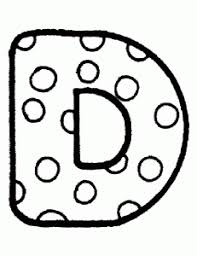 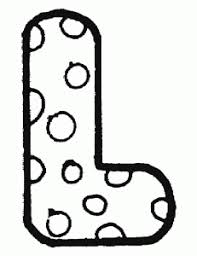 USOS DE LA MAYÚSCULA      Se usan las letras mayúsculas:Al escribir nombres propios de personas, apellidos, ciudades, almacenes,Países, etc.          Ejemplos: Perú, Iván Duque, Olímpica, Pluto, etc.Cuando nos referimos a Dios o todo lo relacionado con El.Ejemplos: Dios es nuestro Padre, y nos envía a su hijo Jesús, nuestro hermano.Al comenzar a escribir un párrafo o una oración.Ejemplo: Pronto celebraremos la pascua.Después de un punto, sea seguido o aparte.Ejemplos: Por la mañana saludo a mis padres de besos. Tambien al llegar a casa después del colegio.